Name: __________________________________________________ Date: ____________ Period: _____Practice Quiz 2.1-2.3Please simplify the following.Use the graph to answer the following questions.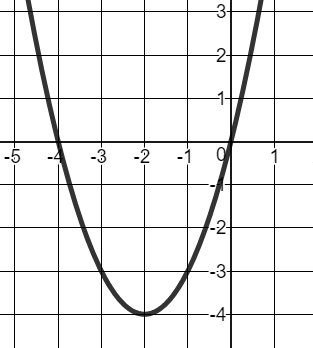 Find the vertex of the above graph. Be sure to write as an ordered pair.Use the graph to answer the following questions.Find the axis of symmetry. Be sure to write it in the correct form.Use the graph to answer the following questions.List the x-intercepts. Be sure to write as an ordered pair.Use the graph to answer the following questions.List the y-intercept. Be sure to write as an ordered pair.Write the equation of the above function in vertex form.Use the equation  to identify the following._______________________________________Change the following into standard form.Graph the following equation.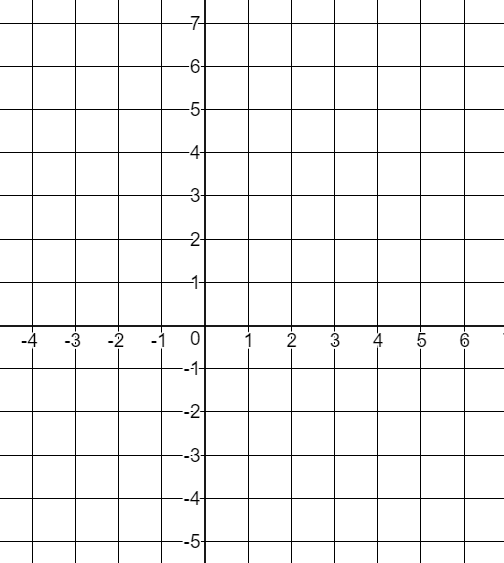 